	Ten-Frame Cards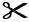 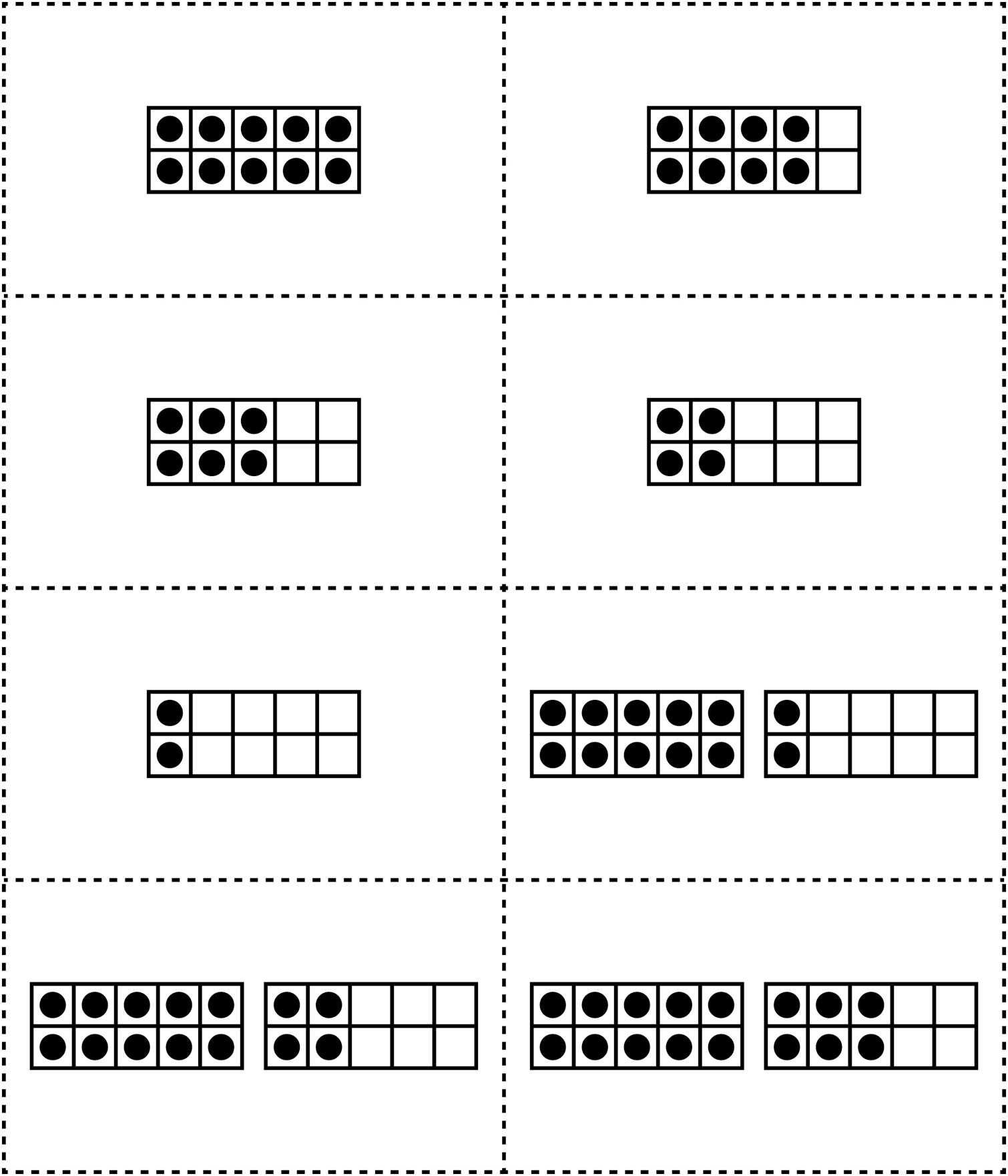 	Ten-Frame Cards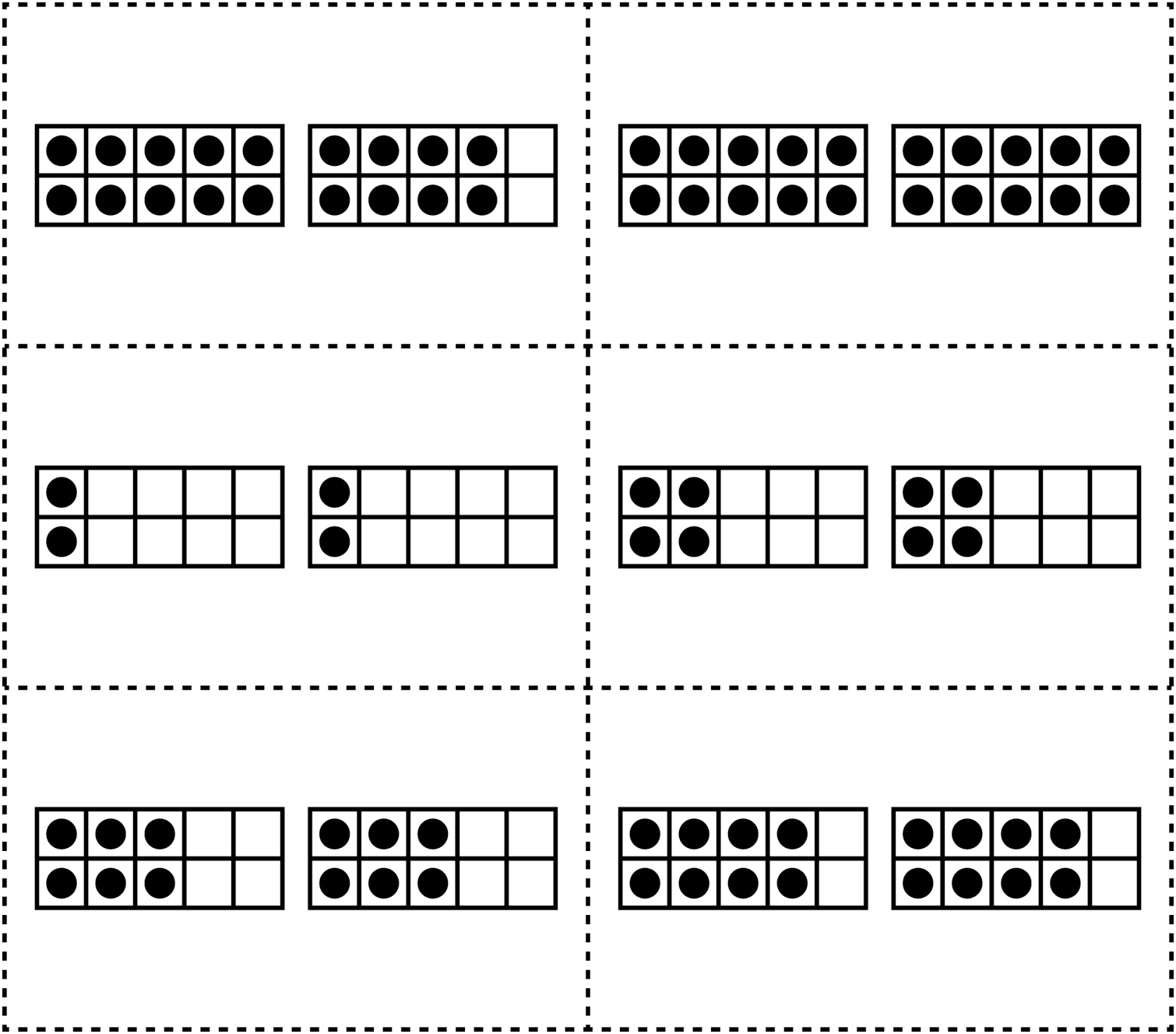 